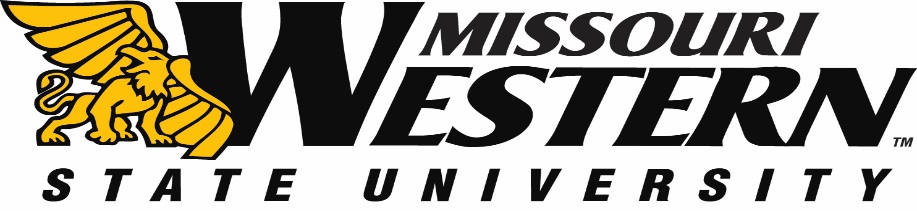 BID SPECIFICATION SHEET FOR FB18-088GRIFFON MASCOT COSTUME FOR MISSOURI WESTERN STATE UNIVERSITYScope of Work:MWSU would like to purchase a custom made Griffon Mascot costume, with optional carrying bag and cooling vest.Timeline of Project:MWSU would like to have this Mascot costume received by May 31, 2018.Bid Specification:Design a custom Griffon Mascot costume with the following:hand-carved, hand-covered head with battery operated ventilation faninner or upper body padding (where applicable)two piece fur body, with defined muscles in armstailwingscartoon mascot gloves with claws"walkabout" animal paw feet with clawsPlease also price the following optional add-on itemscooling vestcarrying bagReturn the pricing sheet (page 2) with your bid.  Shipping costs must be included in the Mascot pricing and not as separate line item.  Pricing must be FOB Missouri Western State University.Include W-9/W-8 as well as any addendum(s) with your initials with your pricing sheet. All questions should be directed to Purchasing Manager, Kelly Sloan, (816) 271-4465, purchase@missouriwestern.eduBid Submission Requirements:Sealed bids must be submitted to the Purchasing Office by 2:00 p.m. Central Time on March 13, 2018 in Popplewell Hall, Room 221, 4525 Downs Drive, St. Joseph, MO 64507.  Electronic or faxed bids will not be accepted. Missouri Western reserves the right to accept or reject any or all bids.BID SPECIFICATION SHEET FOR FB18-088GRIFFON MASCOT COSTUME FOR MISSOURI WESTERN STATE UNIVERSITYCustom Mascot 	 			 Bid Amount $_______________________            (following specs above, including any shipping costs) Cooling Vest				Bid Amount $ _________________________Carrying Bag				Bid Amount $__________________________Company _________________________________________________Authorized Signature 						   Date ______________